                                                                                                        УТВЕРЖДЕНпостановлением администрации МО«Мендур-Сокконское сельское поселение»от «___» _____20__г №___ПОРЯДОК  формирования перечня налоговых расходов администрации МО «Мендур-Сокконское сельское поселение»1. Общие положения 1.1. Настоящий Порядок определяет правила формирования перечня налоговых расходов администрации МО «Мендур-Сокконское сельское поселение» (далее – перечень налоговых расходов). 1.2. В настоящем Порядке используются термины и понятия, установленные Бюджетным Кодексом Российской Федерации, Общими требованиями к оценке налоговых расходов субъектов Российской Федерации и муниципальных образований, утвержденных постановлением Правительства Российской Федерации от 22 июня 2019 года № 796 «Об общих требованиях к оценке налоговых расходов субъектов Российской Федерации и муниципальных образований». 1.3. Перечень налоговых расходов - документ, содержащий сведения о распределении налоговых расходов администрации МО «Мендур-Сокконское сельское поселение» на очередной финансовый год и плановый период (далее – налоговые расходы) в соответствии с целями государственных программ Республики Алтай, структурных элементов государственных программ Республики Алтай и (или) целями социально-экономической политики Республики Алтай, не относящимися к государственным программам Республики Алтай, а также о кураторах налоговых расходов. 1.4. Куратор налогового расхода - орган исполнительной власти администрации МО «Мендур-Сокконское сельское поселение» (иной государственный орган Республики Алтай, организация), ответственный за достижение соответствующих налоговому расходу целей государственной программы Республики Алтай и (или) целей социально-экономической политики Республики Алтай, не относящихся к государственным программам Республики Алтай, в соответствии с полномочиями, установленными нормативными правовыми актами Республики Алтай по утверждению государственных программ Республики Алтай, прогноза социально-экономического развития Республики Алтай. 1.5. Уполномоченным органом Республики Алтай, ответственным за формирование перечня налоговых расходов, является Министерство финансов Республики Алтай (далее – уполномоченный орган). 2. Правила формирования перечня налоговых расходов администрации МО «Мендур-Сокконского сельского  поселения»2.1. Проект перечня налоговых расходов на очередной финансовый год и плановый период (далее – проект перечня налоговых расходов) формируется и направляется уполномоченным органом на согласование исполнительным органам государственной власти администрации МО «Мендур-Сокконское сельское поселение» – ответственным исполнителям государственных программ Республики Алтай, а также иным заинтересованным государственным органам Республики Алтай, которые предлагается определить в качестве кураторов налоговых расходов (далее - Исполнительные органы государственной власти Республики Алтай) ежегодно до 1 августа. 2.2. Исполнительные органы власти администрации МО «Мендур-Сокконское сельское поселение» до 20 августа текущего финансового года рассматривают проект перечня налоговых расходов на предмет предлагаемого распределения налоговых расходов в соответствии с целями государственных программ Республики Алтай, структурных элементов государственных программ Республики Алтай и (или) целями социально-экономической политики Республики Алтай, не относящимся к государственным программам Республики Алтай, и определения кураторов налоговых расходов. 2.3. В случае наличия замечаний и (или) предложений по уточнению проекта перечня налоговых расходов исполнительные органы государственной власти администрации МО «Мендур-Сокконское сельское поселение» в срок, указанный в пункте 2.2. настоящего Порядка, направляют в уполномоченный орган замечания и предложения по уточнению предлагаемого распределения налогового расхода в соответствии с целями государственных программ Республики Алтай, структурных элементов государственных программ Республики Алтай и (или) целям социально-экономической политики Республики Алтай, не относящимся к государственным программам Республики Алтай.  В случае если указанные замечания и предложения предполагают изменение куратора налогового расхода, замечания и предложения подлежат согласованию с предлагаемым куратором налогового расхода и направлению в уполномоченный орган в течение срока, указанного в пункте 2.2 настоящего Порядка. 2.4. В случае если замечания и (или) предложения по уточнению проекта перечня налоговых расходов исполнительными органами государственной власти администрацией МО «Мендур-Сокконское сельское поселение» не направлены в уполномоченный орган в течение срока, указанного в пункте 2.2. настоящего Порядка, проект перечня налоговых расходов считается согласованным. 2.5. При наличии разногласий по проекту перечня налоговых расходов уполномоченный орган обеспечивает проведение согласительных совещаний с исполнительными органами государственной власти администрацией МО «Мендур-Сокконское сельское поселение», которые предлагается определить в качестве куратора налогового расхода, до 20 сентября текущего финансового года. 2.6. По итогам завершения согласительных совещаний перечень налоговых расходов считается сформированным. Сформированный перечень налоговых расходов согласно приложению к настоящему Порядку до 1 октября текущего финансового года размещается уполномоченным органом на своем официальном сайте в информационно-телекоммуникационной сети «Интернет». 2.7. В случае принятия нормативных правовых актов администрацией МО «Мендур-Сокконского сельского поселения», предусматривающих изменение информации, включенной в перечень налоговых расходов, кураторы налоговых расходов в течение 10 рабочих дней с даты вступления в силу соответствующих нормативных правовых актов администрации МО «Мендур-Сокконского сельского поселения», указанных в настоящем пункте, направляют в уполномоченный орган информацию о необходимости внесения изменений в перечень налоговых расходов. Уполномоченный орган в течение 10 рабочих дней со дня получения предложений о необходимости внесения изменений в перечень налоговых расходов вносит соответствующие изменения в перечень налоговых расходов. ________________ 6 ПРИЛОЖЕНИЕ к Порядку формирования перечня налоговых расходов администрации МО «Мендур-Сокконское сельское поселение»ПЕРЕЧЕНЬ налоговых расходов администрации МО «Мендур-Сокконское сельское поселение» на ______ год и на плановый период ___________ годов п                                                                       Утвержденпостановлением Администрацией МО «Мендур-Сокконское сельское поселение от «___» _____ 20 __ г. №__ ПОРЯДОК оценки налоговых расходов Администрации МО «Мендур-Сокконское сельское поселение»1. Общие положения 1.1. Настоящий Порядок определяет правила проведения оценки налоговых расходов администрации МО «Мендур-Сокконского сельского поселения» (далее – налоговые расходы). 1.2. В настоящем Порядке используются термины и понятия, установленные Бюджетным Кодексом Российской Федерации, Общими требованиями к оценке налоговых расходов субъектов Российской Федерации и муниципальных образований, утвержденных постановлением Правительства Российской Федерации от 22 июня 2019 г. N 796 "Об общих требованиях к оценке налоговых расходов субъектов Российской Федерации и муниципальных образований". 1.3. Понятия, используемые в настоящем Порядке, означают следующее: «куратор налогового расхода» - орган исполнительной власти администрации МО «Мендур-Сокконское сельское поселение» (иной государственный орган Республики Алтай, организация), ответственный за достижение соответствующих налоговому расходу целей государственной программы Республики Алтай и (или) целей социально-экономической политики Республики Алтай, не относящихся к государственным программам Республики Алтай, в соответствии с полномочиями, установленными нормативными правовыми актами администрации МО «Мендур-Сокконское сельское поселение» по утверждению государственных программ Республики Алтай, прогноза социально-экономического развития Республики Алтай;  «оценка налоговых расходов» - комплекс мероприятий по оценке объемов налоговых расходов, обусловленных налоговыми льготами(пониженными налоговыми ставками) (далее – льготы), предоставленными плательщикам, а также по оценке эффективности налоговых расходов; «оценка объемов налоговых расходов» - определение объемов выпадающих доходов консолидированного бюджета администрации МО «Мендур-Сокконское сельское поселение», обусловленных льготами, предоставленными плательщикам; «оценка эффективности налоговых расходов» - комплекс мероприятий, позволяющих сделать вывод о целесообразности и результативности предоставления плательщикам льгот исходя из целевых характеристик налогового расхода; «социальные налоговые расходы» - целевая категория налоговых расходов, обусловленных необходимостью обеспечения социальной защиты (поддержки) населения; «стимулирующие налоговые расходы» - целевая категория налоговых расходов, предполагающих стимулирование экономической активности субъектов предпринимательской деятельности и последующее увеличение доходов консолидированного бюджета Республики Алтай; «технические налоговые расходы» - целевая категория налоговых расходов, предполагающих уменьшение расходов плательщиков, воспользовавшихся льготами, финансовое обеспечение которых, осуществляется в полном объеме или частично за счет бюджета администрации МО «Мендур-Сокконское сельское поселение»; «нормативные характеристики налоговых расходов» - сведения о положениях нормативных правовых актов администрации МО «Мендур-Сокконское сельское поселение», которыми предусматриваются льготы, наименованиях налогов, по которым установлены льготы, категориях плательщиков, для которых предусмотрены льготы, а также иные характеристики, предусмотренные настоящим Порядком; «фискальные характеристики налоговых расходов» - сведения об объеме льгот, предоставленных плательщикам, о численности получателей льгот и об объеме налогов, задекларированных ими для уплаты в консолидированный бюджет Республики Алтай; «целевые характеристики налоговых расходов» - сведения о целях предоставления, показателях (индикаторах) достижения целей предоставления льготы, а также иные характеристики, предусмотренные настоящим Порядком. 1.4. Уполномоченным органом администрации МО «Мендур-Сокконское сельское поселение», ответственным за формирование информации о нормативных, целевых и фискальных характеристиках налоговых расходов, обобщение результатов оценки налоговых расходов, является Министерство финансов Республики Алтай (далее – уполномоченный орган). 2. Порядок проведения оценки   эффективности налоговых расходов (включая правила формирования информации о нормативных, целевых и фискальных характеристиках налоговых расходов, порядок обобщения результатов оценки эффективности налоговых расходов) 2.1. Оценка эффективности налоговых расходов по предлагаемым к установлению льготам осуществляется уполномоченным органом на стадии разработки проекта закона Республики Алтай в соответствии с критериями оценки, установленными частью 3 настоящего Порядка. 2.2. Оценка эффективности налоговых расходов по предоставленным льготам осуществляется кураторами налоговых расходов в соответствии с критериями оценки, установленными частью 3 настоящего Порядка. 2.3. В целях проведения оценки эффективности налоговых расходов по предоставленным льготам: а) уполномоченный орган до 1 февраля текущего финансового года направляет в Управление Федеральной налоговой службы по Республике Алтай (далее – УФНС России по Республике Алтай) сведения о категориях плательщиков с указанием обусловливающих соответствующие налоговые расходы нормативных правовых актов администрации МО «Мендур-Сокконского сельского поселения», в том числе действовавших в отчетном финансовом году и в году, предшествующем отчетному финансовому году, предусмотренные пунктами 1 – 13 приложения к настоящему Порядку; б) УФНС России по Республике Алтай до 1 апреля текущего финансового года направляет в уполномоченный орган сведения за год, предшествующий отчетному финансовому году, а также уточненные данные за предшествующий ему пятилетний период с учетом информации по налоговым декларациям по состоянию на 1 марта текущего финансового года, содержащие: сведения о количестве плательщиков, воспользовавшихся налоговыми расходами; сведения о суммах выпадающих доходов консолидированного бюджета администрации МО «Мендур-Сокконское сельское поселение» по каждому налоговому расходу; сведения об объемах налогов, задекларированных для уплаты плательщиками в консолидированный бюджет Республики Алтай по каждому налоговому расходу, в отношении стимулирующих налоговых расходов; в) уполномоченный орган до 10 апреля текущего финансового года доводит полученные от УФНС России по Республике Алтай сведения до кураторов налоговых расходов; г) кураторы налоговых расходов до 15 мая текущего финансового года представляют в уполномоченный орган уточненные результаты проведенной оценки эффективности налоговых расходов за год, предшествующий отчетному финансовому году, а также предварительные результаты оценки эффективности налоговых расходов за отчетный финансовый год, содержащие сведения, предусмотренные подпунктом «з» пункта 2.3 настоящего Порядка; д) уполномоченный орган до 1 июня текущего финансового года представляет в Министерство финансов Российской Федерации данные для оценки эффективности налоговых расходов в соответствии с постановлением Правительства Российской Федерации от 22 июня 2019 года № 796 «Об общих требованиях к оценке налоговых расходов субъектов Российской Федерации и муниципальных образований» (далее - постановление Правительства Российской Федерации от 22 июня 2019 года № 796); е) УФНС России по Республике Алтай до 15 июля текущего финансового года направляет в уполномоченный орган сведения об объеме налоговых расходов за отчетный финансовый год, а также по стимулирующим налоговым расходам по налогу на прибыль организаций и по налогу на имущество организаций, сведения о налогах, задекларированных для уплаты плательщиками, имеющими право на налоговые расходы в отчетном финансовом году; ж) уполномоченный орган до 18 июля текущего финансового года доводит полученные от УФНС России по Республике Алтай сведения за отчетный финансовый год до кураторов налоговых расходов; з) кураторы налоговых расходов до 25 июля текущего финансового года представляют в уполномоченный орган результаты проведенной оценки эффективности налоговых расходов за отчетный финансовый год (в разрезе налоговых расходов), содержащие следующие сведения: показатели, предусмотренные приложением к настоящему Порядку; выводы о достижении целевых характеристик налогового расхода, вкладе налогового расхода в достижение целей государственной программы Республики Алтай и (или) целей социально-экономической политики Республики Алтай, не относящихся к государственным программам Республики Алтай, а также о наличии или об отсутствии более результативных (менее затратных для бюджета Республики Алтай альтернативных механизмов достижения целей государственной программы Республики Алтай и (или) целей социально-экономической политики Республики Алтай, не относящихся к государственным программам Республики Алтай, выводы 	об эффективности (неэффективности) налогового расхода; выводы о необходимости сохранения, уточнения или отмене налоговых льгот, обуславливающих налоговые расходы. и) уполномоченный орган до 1 августа текущего финансового года на основе представленных кураторами налоговых расходов результатов проведенной оценки эффективности налоговых расходов формирует итоговую оценку эффективности налоговых расходов за отчетный финансовый год, в виде аналитической записки; к) уполномоченный орган до 20 августа текущего финансового года представляет в Министерство финансов Российской Федерации уточненные сведения согласно приложению к постановлению Правительства Российской Федерации от 22 июня 2019 года № 796; л) итоговая оценка эффективности налоговых расходов размещается уполномоченным органом до 1 октября текущего финансового года на своем официальном сайте в информационно-телекоммуникационной сети «Интернет»; м) уполномоченный орган до 1 октября текущего финансового года принимает решение о необходимости разработки закона Республики Алтай отменяющего льготу, налоговый расход которой признан неэффективным, либо уточняющего основания предоставления данной льготы; 2.4. Результаты оценки налоговых расходов учитываются при формировании основных направлений бюджетной и налоговой политики Республики Алтай, а также при проведении оценки эффективности реализации государственных программ Республики Алтай. 3. Критерии оценки эффективности налоговых расходов 3.1. Оценка эффективности налоговых расходов осуществляется кураторами налоговых расходов и включает: а) оценку целесообразности налоговых расходов; б) оценку результативности налоговых расходов. 3.2. Критериями целесообразности налоговых расходов являются: соответствие налоговых расходов целям государственных программ, структурным элементам государственных программ и (или) целям социально-экономической политики Республики Алтай, не относящимся к государственным программам Республики Алтай; востребованность плательщиками предоставленных льгот, которая характеризуется соотношением численности плательщиков, воспользовавшихся правом на льготы, и общей численности плательщиков за 5-летний период. Кураторами налоговых расходов могут быть установлены дополнительные критерии целесообразности предоставления льгот для плательщиков. 3.3. В случае несоответствия налоговых расходов хотя бы одному из критериев, указанных в пункте 3.2 настоящего Порядка, куратору налогового расхода надлежит представить в уполномоченный орган предложения о сохранении (уточнении, отмене) льгот для плательщиков. 3.4. В качестве критерия результативности налогового расхода определяется как минимум один показатель (индикатор) достижения целей государственной программы Республики Алтай и (или) целей социально-экономической политики Республики Алтай, не относящихся к государственным программам Республики Алтай, либо иной показатель (индикатор), на значение которого оказывают влияние налоговые расходы Республики Алтай.  3.5. Оценке подлежит вклад предусмотренных для плательщиков налоговых льгот (пониженных налоговых ставок) в изменение значения показателя (индикатора) достижения целей государственной программы Республики Алтай и (или) целей социально-экономической политики Республики Алтай, не относящихся к государственным программам Республики Алтай, который рассчитывается как разница между значением указанного показателя (индикатора) с учетом налоговых льгот (пониженных налоговых ставок) и значением указанного показателя (индикатора) без учета налоговых льгот (пониженных налоговых ставок). 3.6. Оценка результативности налоговых расходов включает оценку бюджетной эффективности налоговых расходов. 3.7. В целях оценки бюджетной эффективности налоговых расходов осуществляется сравнительный анализ результативности предоставления льгот и результативности применения альтернативных механизмов достижения целей государственной программы Республики Алтай и (или) целей социально-экономической политики Республики Алтай, не относящихся к государственным программам Республики Алтай, а также оценка совокупного бюджетного эффекта (самоокупаемости) стимулирующих налоговых расходов. 3.8. Сравнительный анализ включает сравнение объемов расходов бюджета администрации МО «Мендур-Сокконское сельское поселение» в случае применения альтернативных механизмов достижения целей государственной программы Республики Алтай и (или) целей социально-экономической политики Республики Алтай, не относящихся к государственным программам Республики Алтай, и объемов предоставленных льгот (расчет прироста показателя (индикатора) достижения целей государственной программы Республики Алтай и (или) целей социально-экономической политики Республики Алтай, не относящихся к государственным программам Республики Алтай, на 1 рубль налоговых расходов Республики Алтай и на 1 рубль расходов бюджета Республики Алтай для достижения того же показателя (индикатора) в случае применения альтернативных механизмов). В качестве альтернативных механизмов достижения целей государственной программы Республики Алтай и (или) целей социально-экономической политики Республики Алтай, не относящихся к государственным программам Республики Алтай, могут учитываться в том числе: а) субсидии или иные формы непосредственной финансовой поддержки плательщиков, имеющих право на льготы, за счет средств бюджета Республики Алтай; б) предоставление государственных гарантий по обязательствам плательщиков, имеющих право на льготы; в) совершенствование нормативного регулирования и (или) порядка осуществления контрольно-надзорных функций в сфере деятельности плательщиков, имеющих право на льготы. 3.9. В целях оценки бюджетной эффективности стимулирующих налоговых расходов, обусловленных льготами, по налогу на прибыль организаций и налогу на имущество организаций наряду со сравнительным анализом, указанным в пункте 3.8 настоящего Порядка, кураторам налоговых расходов рекомендуется рассчитывать оценку совокупного бюджетного эффекта (самоокупаемости) указанных налоговых расходов в соответствии с пунктом 3.10 настоящего Порядка. Показатель оценки совокупного бюджетного эффекта (самоокупаемости) является одним из критериев для определения результативности налоговых расходов. Оценка совокупного бюджетного эффекта (самоокупаемости) стимулирующих налоговых расходов определяется отдельно по каждому налоговому расходу. В случае если для отдельных категорий плательщиков, имеющих право на льготы, предоставлены льготы по нескольким видам налогов, оценка совокупного бюджетного эффекта (самоокупаемости) налоговых расходов определяется в целом по указанной категории плательщиков. 3.10. Оценка совокупного бюджетного эффекта (самоокупаемости) стимулирующих налоговых расходов определяется за период с начала действия для плательщиков соответствующих льгот или за 5 отчетных лет, а в случае, если указанные льготы действуют более 6 лет, - на день проведения оценки эффективности налогового расхода (E) по следующей формуле: 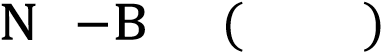 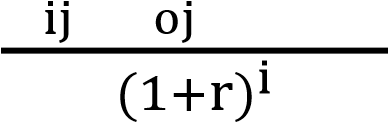 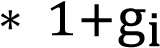 	     	 где: i - порядковый номер года, имеющий значение от 1 до 5; mi - количество плательщиков, воспользовавшихся льготой в i-м году; j - порядковый номер плательщика, имеющий значение от 1 до m; Nij - объем налогов, задекларированных для уплаты в консолидированный бюджет Республики Алтай j-м плательщиком в i-м году. При определении объема налогов, задекларированных для уплаты в консолидированный бюджет Республики Алтай плательщиками, учитываются начисления по налогу на прибыль организаций, налогу на доходы физических лиц, налогу на имущество организаций, транспортному налогу, налогам, подлежащим уплате в связи с применением специальных налоговых режимов (за исключением системы налогообложения при выполнении соглашений о разделе продукции), и земельному налогу. В случае если на день проведения оценки совокупного бюджетного эффекта (самоокупаемости) стимулирующих налоговых расходов для плательщиков, имеющих право на льготы, льготы действуют менее 6 лет, объемы налогов, подлежащих уплате в консолидированный бюджет Республики Алтай, оцениваются (прогнозируются) по данным кураторов налоговых расходов; Boj - базовый объем налогов, задекларированных для уплаты в консолидированный бюджет Республики Алтай j-м плательщиком в базовом году; gi - номинальный темп прироста налоговых доходов консолидированных бюджетов субъектов Российской Федерации в i-м году по отношению к показателям базового года (определяется Министерством финансов Российской Федерации и доводится до субъектов Российской Федерации не позднее 1 мая текущего финансового года в соответствии с постановлением Правительства Российской Федерации от 22 июня 2019 года № 796); r - расчетная стоимость среднесрочных рыночных заимствований Республики Алтай, рассчитываемая по формуле:r = iинф + p + c, где:        iинф - целевой уровень инфляции (4 процента); p - реальная процентная ставка, определяемая на уровне 2,5 процента; c - кредитная премия за риск, рассчитываемая для целей настоящего Порядка в зависимости от отношения государственного Республики Алтай по состоянию на 1 января текущего финансового года к доходам (без учета безвозмездных поступлений) за отчетный финансовый год: а) если указанное отношение составляет менее 50 процентов, кредитная премия за риск принимается равной 1 проценту; б) если указанное отношение составляет от 50 до 100 процентов, кредитная премия за риск принимается равной 2 процентам; в) если указанное отношение составляет более 100 процентов, кредитная премия за риск принимается равной 3 процентам. 3.11. Базовый объем налогов, задекларированных для уплаты в консолидированный бюджет Республики Алтай j-м плательщиком в базовом году (Boj), рассчитывается по формуле:             B0j = N0j + L0j, где: N0j - объем налогов, задекларированных для уплаты в консолидированный бюджет Республики Алтай j-м плательщиком в базовом году; L0j - объем льгот, предоставленных j-му плательщику в базовом году. Под базовым годом понимается год, предшествующий году начала получения j-м плательщиком льготы, либо 6-й год, предшествующий отчетному году, если льгота предоставляется плательщику более 6 лет. _____________ ПРИЛОЖЕНИЕ     к Порядку оценки налоговых   расходов администрации МО     	          			«Мендур-Сокконское селькое поселение»                                      ПЕРЕЧЕНЬ показателей для проведения оценки налоговых расходов  администрации МО «Мендур-Сокконское сельское поселение»ПОЯСНИТЕЛЬНАЯ ЗАПИСКАк проекту постановления администрации МО «Мендур-Сокконское сельское поселение» «Об утверждении Порядка формирования перечня налоговых расходов и Порядка оценки налоговых расходовадминистрации МО «Мендур-Сокконское сельское поселение» и признании утратившими силу некоторых постановлений Правительства Республики Алтай»         Субъектом нормотворческой деятельности выступает администрация МО «Мендур-Сокконское сельское поселение».  Разработчиком проекта постановления администрации МО «Мендур-Сокконское сельское поселение» «Об утверждении Порядка формирования перечня налоговых расходов и Порядка оценки налоговых расходов администрации МО «Мендур-Сокконское сельское поселение» и признании утратившими силу некоторых постановлений Правительства Республики Алтай» (далее – проект постановления) является Министерство финансов Республики Алтай. Предметом правового регулирования проекта постановления является утверждение Порядка формирования перечня налоговых расходов и Порядка оценки налоговых расходов в целях осуществления ежегодной оценки налоговых расходов администрации МО «Мендур-Сокконское сельское поселение». Правовыми основаниями принятия проекта постановления являются: пункт 1, абзац второй пункта 2 статьи 174.3 Бюджетного кодекса Российской Федерации, согласно которым:  перечень налоговых расходов Российской Федерации, субъекта Российской Федерации, муниципального образования формируется в порядке, установленном соответственно Правительством Российской Федерации, высшим исполнительным органом государственной власти субъекта Российской Федерации, местной администрацией, в разрезе государственных (муниципальных) программ и их структурных элементов, а также направлений деятельности, не относящихся к государственным (муниципальным) программам; оценка налоговых расходов субъекта Российской Федерации, муниципального образования осуществляется ежегодно в порядке, установленном соответственно высшим исполнительным органом государственной власти субъекта Российской Федерации, местной администрацией с соблюдением общих требований, установленных Правительством Российской Федерации; часть 1 статьи 11 Закона Республики Алтай от 5 марта 2008 года № 18-РЗ «О нормативных правовых актах Республики Алтай», в соответствии с которой, администрация МО «Мендур-Сокконское сельское поселение» по вопросам, входящим в его компетенцию, издает в соответствии с установленной процедурой правовые акты в форме постановлений; пункт 3 Общих требований к оценке налоговых расходов субъектов Российской Федерации и муниципальных образований, утвержденных постановлением Правительства Российской Федерации от 22 июня 2019 года № 796, согласно которому в целях оценки налоговых расходов субъекта Российской Федерации высший исполнительный орган государственной власти субъекта Российской Федерации:     а) определяет порядок формирования перечня налоговых расходов субъекта Российской Федерации; б) определяет правила формирования информации о нормативных, целевых и фискальных характеристиках налоговых расходов субъекта Российской Федерации; в) определяет порядок обобщения результатов оценки эффективности налоговых расходов субъекта Российской Федерации, осуществляемой кураторами налоговых расходов. Принятие проекта постановления не потребует дополнительных расходов, покрываемых за счет средств республиканского бюджета Республики Алтай. Принятие проекта постановления потребует признание утратившими силу нормативных правовых актов в соответствии с Перечнем нормативных правовых актов администрации МО «Мендур-сокконское сельское поселение», подлежащих признанию утратившими силу, приостановлению, изменению или принятию в случае принятия проекта постановления Правительства Республики Алтай «Об утверждении Порядка формирования перечня налоговых расходов и Порядка оценки налоговых расходов администрации МО «Мендур-Сокконское сельское поселение» и признании утратившими силу некоторых постановлений Правительства Республики Алтай». В отношении проекта постановления проведены антикоррупционная и публичная независимая экспертиза в установленном законодательством Российской Федерации и законодательством Республики Алтай порядке. В результате проведенной антикоррупционной экспертизы факторов, способствующих условиям проявления коррупции, не выявлено.  Глава                                                                                        А.В.БырышкаковПЕРЕЧЕНЬнормативных правовых актов администрации МО «Мендур-Сокконское сельское поселение», подлежащих признанию утратившими силу, приостановлению, изменению или принятию проекта постановления «Об утверждении Порядка формирования перечня налоговых расходов и Порядка оценки налоговых расходов администрации МО «Мендур-Сокконское сельское поселение» и признании утратившими силу некоторых постановлений Правительства Республики Алтай»В связи с принятием проекта постановления Правительства Республики Алтай «Об утверждении Порядка формирования перечня налоговых расходов Республики Алтай и Порядка оценки налоговых расходов Республики Алтай и признании утратившими силу некоторых постановлений Правительства Республики Алтай» потребуется признание утратившим силу Закона Республики Алтай от 29 июня 2006 года № 47-РЗ «О порядке принятия решения об установлении налоговых льгот или их отмене в Республике Алтай». СПРАВКА о проведении антикоррупционной экспертизы проекта постановления Администрации МО «Мендур-Сокконское сельское поселение» «Об утверждении Порядка формирования перечня налоговых расходов и Порядка оценки налоговых расходов администрации МО «Мендур-сокконское сельское поселение» и признании утратившими силу некоторых постановлений Правительства Республики Алтай»  В соответствии с Порядком проведения антикоррупционной экспертизы нормативных правовых актов администрации МО «Мендур-Сокконского сельского поселения», и иных исполнительных органов государственной власти Республики Алтай, а также проектов нормативных правовых актов администрации МО «Мендур-Сокконское сельское поселение», разрабатываемых исполнительными органами государственной власти Республики Алтай, утвержденным постановлением Правительства Республики Алтай от 24 июня 2010 года № 125, Министерством финансов Республики Алтай проведена антикоррупционная экспертиза проекта постановления Правительства Республики Алтай «Об утверждении Порядка формирования перечня налоговых расходов и Порядка оценки налоговых расходов администрации МО «Мендур-Сокконское сельское поселение» и признании утратившими силу некоторых постановлений», в результате которой в проекте нормативного правового акта положений, способствующих созданию условий для проявления коррупции не установлено. Глава сельского поселения                                         А.В.Бырышкаков№ /п Наименование налога, по которому предусматривается налоговая льгота Нормативный правовой акт администрации МО «Мендур-Сокконское сельское поселение», устанавливающ ий налоговую льготу (статья, часть, пункт, подпункт) Категория плательщиков для которой предусмотрена налоговая льгота Наименование государственной программы Республики Алтай/документа социально-экономической политики Республики Алтай, целям которой (ого) соответствует налоговый расход Цель государственной программы Республики Алтай /направления социально-экономической политики Республики Алтай, целям которой (ого) соответствует налоговый расход Задача государственной программы Республики Алтай/направлен ия социально-экономической политики Республики Алтай, целям которой (ого) соответствует налоговый расход Наименование структурного элемента государственн ой программы Республики Алтай (подпрограмм-мы), целям которой соответствует налоговый расход Цель структурного элемента государственной программы Республики Алтай  (подпрограммы), целям которой соответствует налоговый расход Куратор налогового расхода 1 2 3 4 5 6 7 8 9 10 Предоставляемая информация Предоставляемая информация Источник данных 	I. 	Нормативные характеристики налоговых расходов Администрации МО «Мендур-Сокконское сельское поселение»	I. 	Нормативные характеристики налоговых расходов Администрации МО «Мендур-Сокконское сельское поселение»	I. 	Нормативные характеристики налоговых расходов Администрации МО «Мендур-Сокконское сельское поселение»1. Нормативные правовые акты администрации МО «Мендур-Сокконское сельское поселение», их структурные единицы, которыми предусматриваются налоговые льготы, освобождения и иные преференции по налогам уполномоченный орган 2. Условия предоставления налоговых льгот, освобождений и иных преференций для плательщиков налогов, установленные нормативными правовыми актами администрации МО «Мендур-Сокконское сельское поселение»уполномоченный орган 3. Целевая категория плательщиков налогов, для которых предусмотрены налоговые льготы, освобождения и иные преференции, установленные нормативными правовыми актами администрации МО «Мендур-Сокконское сельское поселение»уполномоченный орган 4. Даты вступления в силу положений нормативных правовых актов администрации МО «Мендур-Сокконское сельское поселение», устанавливающих налоговые льготы, освобождения и иные преференции по налогам уполномоченный орган 5. Даты начала действия предоставленного нормативными правовыми актами  администрации МО «Мендур-Сокконское сельское поселение» права на налоговые льготы, освобождения и иные преференции по налогам уполномоченный орган 6. Период действия налоговых льгот, освобождений и иных преференций по налогам, предоставленных нормативными правовыми актами администрации МО «Мендур-Сокконское сельское поселение»уполномоченный орган 7. Дата прекращения действия налоговых льгот, освобождений и иных преференций по налогам, установленная нормативными правовыми актами администрации МО «Мендур-Сокконское сельское поселение»уполномоченный орган II. Целевые характеристики налоговых расходов администрации МО «Мендур-Сокконское сельское поселение»II. Целевые характеристики налоговых расходов администрации МО «Мендур-Сокконское сельское поселение»II. Целевые характеристики налоговых расходов администрации МО «Мендур-Сокконское сельское поселение»8. Наименование налоговых льгот, освобождений и иных преференций по налогам уполномоченный орган 9. Целевая категория налогового расхода администрации МО «Мендур-Сокконское сельское поселение»уполномоченный орган 10. Цели предоставления налоговых льгот, освобождений и иных преференций для плательщиков налогов, установленных нормативными правовыми актами администрации МО «Мендур-Сокконское сельское поселение»уполномоченный орган 11. Наименование налогов, по которым предусматриваются налоговые льготы, освобождения и иные преференции, установленные нормативными правовыми актами администрации МО «Мендур-Сокконское сельское поселение»уполномоченный орган 12. Вид налоговых льгот, освобождений и иных преференций, определяющий особенности предоставленных отдельным категориям плательщиков налогов преимуществ по сравнению с другими плательщиками уполномоченный орган 13. Размер налоговой ставки, в пределах которой предоставляются налоговые льготы, освобождения и иные преференции по налогам уполномоченный орган 14. Показатель (индикатор) достижения целей государственных программ кураторы налоговых расходов Республики Алтай и (или) целей социально-экономической политики Республики Алтай, не относящихся к государственным программам Республики Алтай, в связи с предоставлением налоговых льгот, освобождений и иных преференций по налогам 15. Код вида экономической деятельности (по ОКВЭД), к которому относится налоговый расход (если налоговый расход обусловлен налоговыми льготами, освобождениями и иными преференциями для отдельных видов экономической деятельности) кураторы налоговых расходов 16. Принадлежность налогового расхода к группе полномочий в соответствии с методикой распределения дотаций, утвержденной постановлением Правительства Российской Федерации от 22 ноября 2004 года № 670 «О распределении дотаций на выравнивание бюджетной обеспеченности субъектов Российской Федерации» кураторы налоговых расходов, уполномоченный орган 	II. 	Фискальные характеристики налогового расхода Администрации МО «Мендур-Сокконское сельское поселение»	II. 	Фискальные характеристики налогового расхода Администрации МО «Мендур-Сокконское сельское поселение»	II. 	Фискальные характеристики налогового расхода Администрации МО «Мендур-Сокконское сельское поселение»17. Объем налоговых льгот, освобождений и иных преференций, предоставленных для плательщиков налогов, в соответствии с нормативными правовыми актами администрации МО «Мендур-Сокконское сельское поселение» за отчетный финансовый год и за год, предшествующий отчетному финансовому году (тыс. рублей) УФНС России по Республике Алтай 18. Оценка объема предоставленных налоговых льгот, освобождений и иных преференций для плательщиков налогов на текущий финансовый год, очередной финансовый год и плановый период (тыс. рублей) УФНС России по Республике Алтай 19. Численность плательщиков налогов, воспользовавшихся налоговой льготой, освобождением и иной преференцией (единиц), установленными нормативными правовыми актами администрации МО «Мендур-Сокконское сельское поселение»УФНС России по Республике Алтай 20. Базовый объем налогов, задекларированный для уплаты в консолидированный бюджет Республики Алтай плательщиками налогов, имеющими право на налоговые льготы, освобождения и иные преференции, установленные нормативными правовыми актами администрации МО «Мендур-Сокконское сельское поселение» (тыс. рублей) УФНС России по Республике Алтай 21. Объем налогов, задекларированный для уплаты в консолидированный бюджет Республики Алтай плательщиками налогов, имеющими право на налоговые льготы, освобождения и иные преференции, за 6 лет, предшествующих отчетному финансовому году (тыс. рублей) УФНС России по Республике Алтай 22. Результат оценки эффективности налогового расхода кураторы налоговых расходов 23. Оценка совокупного бюджетного эффекта (для стимулирующих налоговых расходов) кураторы налоговых расходов 